Use this form to install/replace a headstone on a grave site onlyUse this form to install/replace a headstone on a grave site onlyUse this form to install/replace a headstone on a grave site onlyUse this form to install/replace a headstone on a grave site onlyUse this form to install/replace a headstone on a grave site onlyUse this form to install/replace a headstone on a grave site onlyUse this form to install/replace a headstone on a grave site onlyUse this form to install/replace a headstone on a grave site onlyUse this form to install/replace a headstone on a grave site onlyUse this form to install/replace a headstone on a grave site onlyUse this form to install/replace a headstone on a grave site onlyOffice Use:Office Use:Office Use:Use this form to install/replace a headstone on a grave site onlyUse this form to install/replace a headstone on a grave site onlyUse this form to install/replace a headstone on a grave site onlyUse this form to install/replace a headstone on a grave site onlyUse this form to install/replace a headstone on a grave site onlyUse this form to install/replace a headstone on a grave site onlyUse this form to install/replace a headstone on a grave site onlyUse this form to install/replace a headstone on a grave site onlyUse this form to install/replace a headstone on a grave site onlyUse this form to install/replace a headstone on a grave site onlyUse this form to install/replace a headstone on a grave site onlySITE ID:SITE ID:SITE ID:Cemetery DetailsCemetery DetailsCemetery DetailsCemetery DetailsCemetery DetailsCemetery DetailsCemetery DetailsCemetery DetailsCemetery DetailsCemetery DetailsCemetery DetailsCemetery DetailsCemetery DetailsCemetery DetailsCooroyCooroyCooroyPomonaPomonaPomonaPomonaPomonaPomonaPomonaTewantinTewantinTewantinTewantinSectionSectionSectionRowRowRowRowRowRowRowSiteSiteSiteSite2. Details of deceased2. Details of deceased2. Details of deceased2. Details of deceased2. Details of deceased2. Details of deceased2. Details of deceased2. Details of deceased2. Details of deceased2. Details of deceased2. Details of deceased2. Details of deceased2. Details of deceased2. Details of deceasedSurname of deceasedSurname of deceasedSurname of deceasedSurname of deceasedSurname of deceasedSurname of deceasedSurname of deceasedSurname of deceasedGiven namesGiven namesGiven namesGiven namesGiven namesGiven namesDate of birthDate of birthDate of birthDate of birthDate of birthDate of birthDate of birthDate of birthPlace of birthPlace of birthPlace of birthPlace of birthPlace of birthPlace of birthDate of deathDate of deathDate of deathDate of deathDate of deathDate of deathDate of deathDate of deathPlace of deathPlace of deathPlace of deathPlace of deathPlace of deathPlace of deathCause of deathCause of deathCause of deathCause of deathCause of deathCause of deathCause of deathCause of deathMale / FemaleMale / FemaleMale / FemaleMale / FemaleMale / FemaleMale / FemaleMilitary detailsMilitary detailsMilitary detailsMilitary detailsMilitary detailsMilitary detailsMilitary detailsMilitary detailsMilitary detailsMilitary detailsMilitary detailsMilitary detailsMilitary detailsMilitary details3. Applicant details3. Applicant details3. Applicant details3. Applicant details3. Applicant details3. Applicant details3. Applicant details3. Applicant details3. Applicant details3. Applicant details3. Applicant details3. Applicant details3. Applicant details3. Applicant detailsSurnameSurnameSurnameSurnameSurnameSurnameGiven namesGiven namesGiven namesGiven namesGiven namesGiven namesGiven namesGiven namesResidential/Postal addressResidential/Postal addressResidential/Postal addressResidential/Postal addressResidential/Postal addressResidential/Postal addressResidential/Postal addressResidential/Postal addressResidential/Postal addressResidential/Postal addressResidential/Postal addressResidential/Postal addressResidential/Postal addressResidential/Postal addressSuburbSuburbSuburbSuburbSuburbSuburbStateStateStateStateStateStatePostcodePostcodeBusiness phoneBusiness phoneBusiness phoneBusiness phoneA/H phoneA/H phoneA/H phoneA/H phoneA/H phoneMobileMobileMobileMobileMobileEmail addressEmail addressEmail addressEmail addressEmail addressEmail addressEmail addressEmail addressEmail addressEmail addressEmail addressEmail addressEmail addressEmail addressRelationship to deceasedRelationship to deceasedRelationship to deceasedRelationship to deceasedRelationship to deceasedRelationship to deceasedRelationship to deceasedRelationship to deceasedRelationship to deceasedRelationship to deceasedRelationship to deceasedRelationship to deceasedRelationship to deceasedRelationship to deceased4. Headstone details4. Headstone details4. Headstone details4. Headstone details4. Headstone details4. Headstone details4. Headstone details4. Headstone details4. Headstone details4. Headstone details4. Headstone details4. Headstone details4. Headstone details4. Headstone details Lawn base with bronze plaque (see Frequently Asked Questions – Picture 1)              Concrete (included) or   Granite: (Pictrure 4) Grey / Green / Rose Red / Blue Pearl / Black Lawn base with bronze plaque (see Frequently Asked Questions – Picture 1)              Concrete (included) or   Granite: (Pictrure 4) Grey / Green / Rose Red / Blue Pearl / Black Lawn base with bronze plaque (see Frequently Asked Questions – Picture 1)              Concrete (included) or   Granite: (Pictrure 4) Grey / Green / Rose Red / Blue Pearl / Black Lawn base with bronze plaque (see Frequently Asked Questions – Picture 1)              Concrete (included) or   Granite: (Pictrure 4) Grey / Green / Rose Red / Blue Pearl / Black Lawn base with bronze plaque (see Frequently Asked Questions – Picture 1)              Concrete (included) or   Granite: (Pictrure 4) Grey / Green / Rose Red / Blue Pearl / Black Lawn base with bronze plaque (see Frequently Asked Questions – Picture 1)              Concrete (included) or   Granite: (Pictrure 4) Grey / Green / Rose Red / Blue Pearl / Black Lawn base with bronze plaque (see Frequently Asked Questions – Picture 1)              Concrete (included) or   Granite: (Pictrure 4) Grey / Green / Rose Red / Blue Pearl / Black Lawn base with bronze plaque (see Frequently Asked Questions – Picture 1)              Concrete (included) or   Granite: (Pictrure 4) Grey / Green / Rose Red / Blue Pearl / Black Lawn base with bronze plaque (see Frequently Asked Questions – Picture 1)              Concrete (included) or   Granite: (Pictrure 4) Grey / Green / Rose Red / Blue Pearl / Black Lawn base with bronze plaque (see Frequently Asked Questions – Picture 1)              Concrete (included) or   Granite: (Pictrure 4) Grey / Green / Rose Red / Blue Pearl / Black Lawn base with bronze plaque (see Frequently Asked Questions – Picture 1)              Concrete (included) or   Granite: (Pictrure 4) Grey / Green / Rose Red / Blue Pearl / Black Lawn base with bronze plaque (see Frequently Asked Questions – Picture 1)              Concrete (included) or   Granite: (Pictrure 4) Grey / Green / Rose Red / Blue Pearl / Black Lawn base with bronze plaque (see Frequently Asked Questions – Picture 1)              Concrete (included) or   Granite: (Pictrure 4) Grey / Green / Rose Red / Blue Pearl / Black Lawn base with bronze plaque (see Frequently Asked Questions – Picture 1)              Concrete (included) or   Granite: (Pictrure 4) Grey / Green / Rose Red / Blue Pearl / Black Base & desk with bronze plaque ( see Frequently Asked Questions – Picture 2) Base & desk with bronze plaque ( see Frequently Asked Questions – Picture 2) Base & desk with bronze plaque ( see Frequently Asked Questions – Picture 2) Base & desk with bronze plaque ( see Frequently Asked Questions – Picture 2) Base & desk with bronze plaque ( see Frequently Asked Questions – Picture 2) Base & desk with bronze plaque ( see Frequently Asked Questions – Picture 2) Base & desk with bronze plaque ( see Frequently Asked Questions – Picture 2) Base & desk with bronze plaque ( see Frequently Asked Questions – Picture 2) Base & desk with bronze plaque ( see Frequently Asked Questions – Picture 2) Base & desk with bronze plaque ( see Frequently Asked Questions – Picture 2) Base & desk with bronze plaque ( see Frequently Asked Questions – Picture 2) Base & desk with bronze plaque ( see Frequently Asked Questions – Picture 2) Base & desk with bronze plaque ( see Frequently Asked Questions – Picture 2) Base & desk with bronze plaque ( see Frequently Asked Questions – Picture 2) Lawn plaque (replacement only) Lawn plaque (replacement only) Lawn plaque (replacement only) Lawn plaque (replacement only) Lawn plaque (replacement only) Lawn plaque (replacement only) Lawn plaque (replacement only) Detachable plate only for existing plaque ( see Frequently Asked Questions – Picture 3) Detachable plate only for existing plaque ( see Frequently Asked Questions – Picture 3) Detachable plate only for existing plaque ( see Frequently Asked Questions – Picture 3) Detachable plate only for existing plaque ( see Frequently Asked Questions – Picture 3) Detachable plate only for existing plaque ( see Frequently Asked Questions – Picture 3) Detachable plate only for existing plaque ( see Frequently Asked Questions – Picture 3) Detachable plate only for existing plaque ( see Frequently Asked Questions – Picture 3) Ceramic photo on plaque Ceramic photo on plaque Motif (1 included in price) if Yes, what type Flower, cross, army motif, other): Motif (1 included in price) if Yes, what type Flower, cross, army motif, other): Motif (1 included in price) if Yes, what type Flower, cross, army motif, other): Motif (1 included in price) if Yes, what type Flower, cross, army motif, other): Motif (1 included in price) if Yes, what type Flower, cross, army motif, other): Motif (1 included in price) if Yes, what type Flower, cross, army motif, other): Motif (1 included in price) if Yes, what type Flower, cross, army motif, other): Motif (1 included in price) if Yes, what type Flower, cross, army motif, other): Motif (1 included in price) if Yes, what type Flower, cross, army motif, other): Motif (1 included in price) if Yes, what type Flower, cross, army motif, other): Motif (1 included in price) if Yes, what type Flower, cross, army motif, other): Motif (1 included in price) if Yes, what type Flower, cross, army motif, other): Plaque colour: Bronze (included)   Blue / Green / Black / Other:  Plaque colour: Bronze (included)   Blue / Green / Black / Other:  Plaque colour: Bronze (included)   Blue / Green / Black / Other:  Plaque colour: Bronze (included)   Blue / Green / Black / Other:  Plaque colour: Bronze (included)   Blue / Green / Black / Other:  Plaque colour: Bronze (included)   Blue / Green / Black / Other:  Plaque colour: Bronze (included)   Blue / Green / Black / Other:  Plaque colour: Bronze (included)   Blue / Green / Black / Other:  Plaque colour: Bronze (included)   Blue / Green / Black / Other:  Plaque colour: Bronze (included)   Blue / Green / Black / Other:  Plaque colour: Bronze (included)   Blue / Green / Black / Other:  Plaque colour: Bronze (included)   Blue / Green / Black / Other:  Plaque colour: Bronze (included)   Blue / Green / Black / Other:  Plaque colour: Bronze (included)   Blue / Green / Black / Other:  FlowerholesIf yes,   One   Two     Note: flower holes are only available on Concrete desk & base headstonesIf yes,   One   Two     Note: flower holes are only available on Concrete desk & base headstonesIf yes,   One   Two     Note: flower holes are only available on Concrete desk & base headstonesIf yes,   One   Two     Note: flower holes are only available on Concrete desk & base headstonesIf yes,   One   Two     Note: flower holes are only available on Concrete desk & base headstonesIf yes,   One   Two     Note: flower holes are only available on Concrete desk & base headstonesIf yes,   One   Two     Note: flower holes are only available on Concrete desk & base headstonesIf yes,   One   Two     Note: flower holes are only available on Concrete desk & base headstonesIf yes,   One   Two     Note: flower holes are only available on Concrete desk & base headstonesIf yes,   One   Two     Note: flower holes are only available on Concrete desk & base headstonesIf yes,   One   Two     Note: flower holes are only available on Concrete desk & base headstonesIf yes,   One   Two     Note: flower holes are only available on Concrete desk & base headstonesIf yes,   One   Two     Note: flower holes are only available on Concrete desk & base headstones5. Wording for memorial5. Wording for memorial5. Wording for memorial5. Wording for memorial5. Wording for memorial5. Wording for memorial5. Wording for memorial5. Wording for memorial5. Wording for memorial5. Wording for memorial5. Wording for memorial5. Wording for memorial5. Wording for memorial5. Wording for memorialLine 1:    _ _ _ _ _ _ _ _ _ _ _ _ _ _ _ _ _ _ _ _ _ _ _ _ _ _ _ _ _ _ _ _ _ _ Line 2:    _ _ _ _ _ _ _ _ _ _ _ _ _ _ _ _ _ _ _ _ _ _ _ _ _ _ _ _ _ _ _ _ _ _Line 3:   _ _ _ _ _ _ _ _ _ _ _ _ _ _ _ _ _ _ _ _ _ _ _ _ _ _ _ _ _ _ _ _ _ _Line 4:    _ _ _ _ _ _ _ _ _ _ _ _ _ _ _ _ _ _ _ _ _ _ _ _ _ _ _ _ _ _ _ _ _ _Line 5:    _ _ _ _ _ _ _ _ _ _ _ _ _ _ _ _ _ _ _ _ _ _ _ _ _ _ _ _ _ _ _ _ _ _Line 6:   _ _ _ _ _ _ _ _ _ _ _ _ _ _ _ _ _ _ _ _ _ _ _ _ _ _ _ _ _ _ _ _ _ _Line 7:   _ _ _ _ _ _ _ _ _ _ _ _ _ _ _ _ _ _ _ _ _ _ _ _ _ _ _ _ _ _ _ _ _ _Note: Additional lines (over 7) can be added for a cost – see fees (section 7)	Featured Name Line is a maximum of 30 characters (including spaces) Other text lines is a maximum of 40 characters (including spaces)Line 1:    _ _ _ _ _ _ _ _ _ _ _ _ _ _ _ _ _ _ _ _ _ _ _ _ _ _ _ _ _ _ _ _ _ _ Line 2:    _ _ _ _ _ _ _ _ _ _ _ _ _ _ _ _ _ _ _ _ _ _ _ _ _ _ _ _ _ _ _ _ _ _Line 3:   _ _ _ _ _ _ _ _ _ _ _ _ _ _ _ _ _ _ _ _ _ _ _ _ _ _ _ _ _ _ _ _ _ _Line 4:    _ _ _ _ _ _ _ _ _ _ _ _ _ _ _ _ _ _ _ _ _ _ _ _ _ _ _ _ _ _ _ _ _ _Line 5:    _ _ _ _ _ _ _ _ _ _ _ _ _ _ _ _ _ _ _ _ _ _ _ _ _ _ _ _ _ _ _ _ _ _Line 6:   _ _ _ _ _ _ _ _ _ _ _ _ _ _ _ _ _ _ _ _ _ _ _ _ _ _ _ _ _ _ _ _ _ _Line 7:   _ _ _ _ _ _ _ _ _ _ _ _ _ _ _ _ _ _ _ _ _ _ _ _ _ _ _ _ _ _ _ _ _ _Note: Additional lines (over 7) can be added for a cost – see fees (section 7)	Featured Name Line is a maximum of 30 characters (including spaces) Other text lines is a maximum of 40 characters (including spaces)Line 1:    _ _ _ _ _ _ _ _ _ _ _ _ _ _ _ _ _ _ _ _ _ _ _ _ _ _ _ _ _ _ _ _ _ _ Line 2:    _ _ _ _ _ _ _ _ _ _ _ _ _ _ _ _ _ _ _ _ _ _ _ _ _ _ _ _ _ _ _ _ _ _Line 3:   _ _ _ _ _ _ _ _ _ _ _ _ _ _ _ _ _ _ _ _ _ _ _ _ _ _ _ _ _ _ _ _ _ _Line 4:    _ _ _ _ _ _ _ _ _ _ _ _ _ _ _ _ _ _ _ _ _ _ _ _ _ _ _ _ _ _ _ _ _ _Line 5:    _ _ _ _ _ _ _ _ _ _ _ _ _ _ _ _ _ _ _ _ _ _ _ _ _ _ _ _ _ _ _ _ _ _Line 6:   _ _ _ _ _ _ _ _ _ _ _ _ _ _ _ _ _ _ _ _ _ _ _ _ _ _ _ _ _ _ _ _ _ _Line 7:   _ _ _ _ _ _ _ _ _ _ _ _ _ _ _ _ _ _ _ _ _ _ _ _ _ _ _ _ _ _ _ _ _ _Note: Additional lines (over 7) can be added for a cost – see fees (section 7)	Featured Name Line is a maximum of 30 characters (including spaces) Other text lines is a maximum of 40 characters (including spaces)Line 1:    _ _ _ _ _ _ _ _ _ _ _ _ _ _ _ _ _ _ _ _ _ _ _ _ _ _ _ _ _ _ _ _ _ _ Line 2:    _ _ _ _ _ _ _ _ _ _ _ _ _ _ _ _ _ _ _ _ _ _ _ _ _ _ _ _ _ _ _ _ _ _Line 3:   _ _ _ _ _ _ _ _ _ _ _ _ _ _ _ _ _ _ _ _ _ _ _ _ _ _ _ _ _ _ _ _ _ _Line 4:    _ _ _ _ _ _ _ _ _ _ _ _ _ _ _ _ _ _ _ _ _ _ _ _ _ _ _ _ _ _ _ _ _ _Line 5:    _ _ _ _ _ _ _ _ _ _ _ _ _ _ _ _ _ _ _ _ _ _ _ _ _ _ _ _ _ _ _ _ _ _Line 6:   _ _ _ _ _ _ _ _ _ _ _ _ _ _ _ _ _ _ _ _ _ _ _ _ _ _ _ _ _ _ _ _ _ _Line 7:   _ _ _ _ _ _ _ _ _ _ _ _ _ _ _ _ _ _ _ _ _ _ _ _ _ _ _ _ _ _ _ _ _ _Note: Additional lines (over 7) can be added for a cost – see fees (section 7)	Featured Name Line is a maximum of 30 characters (including spaces) Other text lines is a maximum of 40 characters (including spaces)Line 1:    _ _ _ _ _ _ _ _ _ _ _ _ _ _ _ _ _ _ _ _ _ _ _ _ _ _ _ _ _ _ _ _ _ _ Line 2:    _ _ _ _ _ _ _ _ _ _ _ _ _ _ _ _ _ _ _ _ _ _ _ _ _ _ _ _ _ _ _ _ _ _Line 3:   _ _ _ _ _ _ _ _ _ _ _ _ _ _ _ _ _ _ _ _ _ _ _ _ _ _ _ _ _ _ _ _ _ _Line 4:    _ _ _ _ _ _ _ _ _ _ _ _ _ _ _ _ _ _ _ _ _ _ _ _ _ _ _ _ _ _ _ _ _ _Line 5:    _ _ _ _ _ _ _ _ _ _ _ _ _ _ _ _ _ _ _ _ _ _ _ _ _ _ _ _ _ _ _ _ _ _Line 6:   _ _ _ _ _ _ _ _ _ _ _ _ _ _ _ _ _ _ _ _ _ _ _ _ _ _ _ _ _ _ _ _ _ _Line 7:   _ _ _ _ _ _ _ _ _ _ _ _ _ _ _ _ _ _ _ _ _ _ _ _ _ _ _ _ _ _ _ _ _ _Note: Additional lines (over 7) can be added for a cost – see fees (section 7)	Featured Name Line is a maximum of 30 characters (including spaces) Other text lines is a maximum of 40 characters (including spaces)Line 1:    _ _ _ _ _ _ _ _ _ _ _ _ _ _ _ _ _ _ _ _ _ _ _ _ _ _ _ _ _ _ _ _ _ _ Line 2:    _ _ _ _ _ _ _ _ _ _ _ _ _ _ _ _ _ _ _ _ _ _ _ _ _ _ _ _ _ _ _ _ _ _Line 3:   _ _ _ _ _ _ _ _ _ _ _ _ _ _ _ _ _ _ _ _ _ _ _ _ _ _ _ _ _ _ _ _ _ _Line 4:    _ _ _ _ _ _ _ _ _ _ _ _ _ _ _ _ _ _ _ _ _ _ _ _ _ _ _ _ _ _ _ _ _ _Line 5:    _ _ _ _ _ _ _ _ _ _ _ _ _ _ _ _ _ _ _ _ _ _ _ _ _ _ _ _ _ _ _ _ _ _Line 6:   _ _ _ _ _ _ _ _ _ _ _ _ _ _ _ _ _ _ _ _ _ _ _ _ _ _ _ _ _ _ _ _ _ _Line 7:   _ _ _ _ _ _ _ _ _ _ _ _ _ _ _ _ _ _ _ _ _ _ _ _ _ _ _ _ _ _ _ _ _ _Note: Additional lines (over 7) can be added for a cost – see fees (section 7)	Featured Name Line is a maximum of 30 characters (including spaces) Other text lines is a maximum of 40 characters (including spaces)Line 1:    _ _ _ _ _ _ _ _ _ _ _ _ _ _ _ _ _ _ _ _ _ _ _ _ _ _ _ _ _ _ _ _ _ _ Line 2:    _ _ _ _ _ _ _ _ _ _ _ _ _ _ _ _ _ _ _ _ _ _ _ _ _ _ _ _ _ _ _ _ _ _Line 3:   _ _ _ _ _ _ _ _ _ _ _ _ _ _ _ _ _ _ _ _ _ _ _ _ _ _ _ _ _ _ _ _ _ _Line 4:    _ _ _ _ _ _ _ _ _ _ _ _ _ _ _ _ _ _ _ _ _ _ _ _ _ _ _ _ _ _ _ _ _ _Line 5:    _ _ _ _ _ _ _ _ _ _ _ _ _ _ _ _ _ _ _ _ _ _ _ _ _ _ _ _ _ _ _ _ _ _Line 6:   _ _ _ _ _ _ _ _ _ _ _ _ _ _ _ _ _ _ _ _ _ _ _ _ _ _ _ _ _ _ _ _ _ _Line 7:   _ _ _ _ _ _ _ _ _ _ _ _ _ _ _ _ _ _ _ _ _ _ _ _ _ _ _ _ _ _ _ _ _ _Note: Additional lines (over 7) can be added for a cost – see fees (section 7)	Featured Name Line is a maximum of 30 characters (including spaces) Other text lines is a maximum of 40 characters (including spaces)Line 1:    _ _ _ _ _ _ _ _ _ _ _ _ _ _ _ _ _ _ _ _ _ _ _ _ _ _ _ _ _ _ _ _ _ _ Line 2:    _ _ _ _ _ _ _ _ _ _ _ _ _ _ _ _ _ _ _ _ _ _ _ _ _ _ _ _ _ _ _ _ _ _Line 3:   _ _ _ _ _ _ _ _ _ _ _ _ _ _ _ _ _ _ _ _ _ _ _ _ _ _ _ _ _ _ _ _ _ _Line 4:    _ _ _ _ _ _ _ _ _ _ _ _ _ _ _ _ _ _ _ _ _ _ _ _ _ _ _ _ _ _ _ _ _ _Line 5:    _ _ _ _ _ _ _ _ _ _ _ _ _ _ _ _ _ _ _ _ _ _ _ _ _ _ _ _ _ _ _ _ _ _Line 6:   _ _ _ _ _ _ _ _ _ _ _ _ _ _ _ _ _ _ _ _ _ _ _ _ _ _ _ _ _ _ _ _ _ _Line 7:   _ _ _ _ _ _ _ _ _ _ _ _ _ _ _ _ _ _ _ _ _ _ _ _ _ _ _ _ _ _ _ _ _ _Note: Additional lines (over 7) can be added for a cost – see fees (section 7)	Featured Name Line is a maximum of 30 characters (including spaces) Other text lines is a maximum of 40 characters (including spaces)Line 1:    _ _ _ _ _ _ _ _ _ _ _ _ _ _ _ _ _ _ _ _ _ _ _ _ _ _ _ _ _ _ _ _ _ _ Line 2:    _ _ _ _ _ _ _ _ _ _ _ _ _ _ _ _ _ _ _ _ _ _ _ _ _ _ _ _ _ _ _ _ _ _Line 3:   _ _ _ _ _ _ _ _ _ _ _ _ _ _ _ _ _ _ _ _ _ _ _ _ _ _ _ _ _ _ _ _ _ _Line 4:    _ _ _ _ _ _ _ _ _ _ _ _ _ _ _ _ _ _ _ _ _ _ _ _ _ _ _ _ _ _ _ _ _ _Line 5:    _ _ _ _ _ _ _ _ _ _ _ _ _ _ _ _ _ _ _ _ _ _ _ _ _ _ _ _ _ _ _ _ _ _Line 6:   _ _ _ _ _ _ _ _ _ _ _ _ _ _ _ _ _ _ _ _ _ _ _ _ _ _ _ _ _ _ _ _ _ _Line 7:   _ _ _ _ _ _ _ _ _ _ _ _ _ _ _ _ _ _ _ _ _ _ _ _ _ _ _ _ _ _ _ _ _ _Note: Additional lines (over 7) can be added for a cost – see fees (section 7)	Featured Name Line is a maximum of 30 characters (including spaces) Other text lines is a maximum of 40 characters (including spaces)Line 1:    _ _ _ _ _ _ _ _ _ _ _ _ _ _ _ _ _ _ _ _ _ _ _ _ _ _ _ _ _ _ _ _ _ _ Line 2:    _ _ _ _ _ _ _ _ _ _ _ _ _ _ _ _ _ _ _ _ _ _ _ _ _ _ _ _ _ _ _ _ _ _Line 3:   _ _ _ _ _ _ _ _ _ _ _ _ _ _ _ _ _ _ _ _ _ _ _ _ _ _ _ _ _ _ _ _ _ _Line 4:    _ _ _ _ _ _ _ _ _ _ _ _ _ _ _ _ _ _ _ _ _ _ _ _ _ _ _ _ _ _ _ _ _ _Line 5:    _ _ _ _ _ _ _ _ _ _ _ _ _ _ _ _ _ _ _ _ _ _ _ _ _ _ _ _ _ _ _ _ _ _Line 6:   _ _ _ _ _ _ _ _ _ _ _ _ _ _ _ _ _ _ _ _ _ _ _ _ _ _ _ _ _ _ _ _ _ _Line 7:   _ _ _ _ _ _ _ _ _ _ _ _ _ _ _ _ _ _ _ _ _ _ _ _ _ _ _ _ _ _ _ _ _ _Note: Additional lines (over 7) can be added for a cost – see fees (section 7)	Featured Name Line is a maximum of 30 characters (including spaces) Other text lines is a maximum of 40 characters (including spaces)Line 1:    _ _ _ _ _ _ _ _ _ _ _ _ _ _ _ _ _ _ _ _ _ _ _ _ _ _ _ _ _ _ _ _ _ _ Line 2:    _ _ _ _ _ _ _ _ _ _ _ _ _ _ _ _ _ _ _ _ _ _ _ _ _ _ _ _ _ _ _ _ _ _Line 3:   _ _ _ _ _ _ _ _ _ _ _ _ _ _ _ _ _ _ _ _ _ _ _ _ _ _ _ _ _ _ _ _ _ _Line 4:    _ _ _ _ _ _ _ _ _ _ _ _ _ _ _ _ _ _ _ _ _ _ _ _ _ _ _ _ _ _ _ _ _ _Line 5:    _ _ _ _ _ _ _ _ _ _ _ _ _ _ _ _ _ _ _ _ _ _ _ _ _ _ _ _ _ _ _ _ _ _Line 6:   _ _ _ _ _ _ _ _ _ _ _ _ _ _ _ _ _ _ _ _ _ _ _ _ _ _ _ _ _ _ _ _ _ _Line 7:   _ _ _ _ _ _ _ _ _ _ _ _ _ _ _ _ _ _ _ _ _ _ _ _ _ _ _ _ _ _ _ _ _ _Note: Additional lines (over 7) can be added for a cost – see fees (section 7)	Featured Name Line is a maximum of 30 characters (including spaces) Other text lines is a maximum of 40 characters (including spaces)Line 1:    _ _ _ _ _ _ _ _ _ _ _ _ _ _ _ _ _ _ _ _ _ _ _ _ _ _ _ _ _ _ _ _ _ _ Line 2:    _ _ _ _ _ _ _ _ _ _ _ _ _ _ _ _ _ _ _ _ _ _ _ _ _ _ _ _ _ _ _ _ _ _Line 3:   _ _ _ _ _ _ _ _ _ _ _ _ _ _ _ _ _ _ _ _ _ _ _ _ _ _ _ _ _ _ _ _ _ _Line 4:    _ _ _ _ _ _ _ _ _ _ _ _ _ _ _ _ _ _ _ _ _ _ _ _ _ _ _ _ _ _ _ _ _ _Line 5:    _ _ _ _ _ _ _ _ _ _ _ _ _ _ _ _ _ _ _ _ _ _ _ _ _ _ _ _ _ _ _ _ _ _Line 6:   _ _ _ _ _ _ _ _ _ _ _ _ _ _ _ _ _ _ _ _ _ _ _ _ _ _ _ _ _ _ _ _ _ _Line 7:   _ _ _ _ _ _ _ _ _ _ _ _ _ _ _ _ _ _ _ _ _ _ _ _ _ _ _ _ _ _ _ _ _ _Note: Additional lines (over 7) can be added for a cost – see fees (section 7)	Featured Name Line is a maximum of 30 characters (including spaces) Other text lines is a maximum of 40 characters (including spaces)Line 1:    _ _ _ _ _ _ _ _ _ _ _ _ _ _ _ _ _ _ _ _ _ _ _ _ _ _ _ _ _ _ _ _ _ _ Line 2:    _ _ _ _ _ _ _ _ _ _ _ _ _ _ _ _ _ _ _ _ _ _ _ _ _ _ _ _ _ _ _ _ _ _Line 3:   _ _ _ _ _ _ _ _ _ _ _ _ _ _ _ _ _ _ _ _ _ _ _ _ _ _ _ _ _ _ _ _ _ _Line 4:    _ _ _ _ _ _ _ _ _ _ _ _ _ _ _ _ _ _ _ _ _ _ _ _ _ _ _ _ _ _ _ _ _ _Line 5:    _ _ _ _ _ _ _ _ _ _ _ _ _ _ _ _ _ _ _ _ _ _ _ _ _ _ _ _ _ _ _ _ _ _Line 6:   _ _ _ _ _ _ _ _ _ _ _ _ _ _ _ _ _ _ _ _ _ _ _ _ _ _ _ _ _ _ _ _ _ _Line 7:   _ _ _ _ _ _ _ _ _ _ _ _ _ _ _ _ _ _ _ _ _ _ _ _ _ _ _ _ _ _ _ _ _ _Note: Additional lines (over 7) can be added for a cost – see fees (section 7)	Featured Name Line is a maximum of 30 characters (including spaces) Other text lines is a maximum of 40 characters (including spaces)Line 1:    _ _ _ _ _ _ _ _ _ _ _ _ _ _ _ _ _ _ _ _ _ _ _ _ _ _ _ _ _ _ _ _ _ _ Line 2:    _ _ _ _ _ _ _ _ _ _ _ _ _ _ _ _ _ _ _ _ _ _ _ _ _ _ _ _ _ _ _ _ _ _Line 3:   _ _ _ _ _ _ _ _ _ _ _ _ _ _ _ _ _ _ _ _ _ _ _ _ _ _ _ _ _ _ _ _ _ _Line 4:    _ _ _ _ _ _ _ _ _ _ _ _ _ _ _ _ _ _ _ _ _ _ _ _ _ _ _ _ _ _ _ _ _ _Line 5:    _ _ _ _ _ _ _ _ _ _ _ _ _ _ _ _ _ _ _ _ _ _ _ _ _ _ _ _ _ _ _ _ _ _Line 6:   _ _ _ _ _ _ _ _ _ _ _ _ _ _ _ _ _ _ _ _ _ _ _ _ _ _ _ _ _ _ _ _ _ _Line 7:   _ _ _ _ _ _ _ _ _ _ _ _ _ _ _ _ _ _ _ _ _ _ _ _ _ _ _ _ _ _ _ _ _ _Note: Additional lines (over 7) can be added for a cost – see fees (section 7)	Featured Name Line is a maximum of 30 characters (including spaces) Other text lines is a maximum of 40 characters (including spaces)6. Declaration of applicant6. Declaration of applicant6. Declaration of applicant6. Declaration of applicant6. Declaration of applicant6. Declaration of applicant6. Declaration of applicant6. Declaration of applicant6. Declaration of applicant6. Declaration of applicant6. Declaration of applicant6. Declaration of applicant6. Declaration of applicant6. Declaration of applicantI understand and acknowledge that the completion of the memorial will take 10 to 12 weeks and I also acknowledge that I am the burial rights holder or acting with the permission of the burial rights holder of the burial site. Once installed any theft, damage or vandalism to headstone/plaque is my responsiblitly.I have read and I understand the information provided to me on the attached information sheet.I understand and acknowledge that the completion of the memorial will take 10 to 12 weeks and I also acknowledge that I am the burial rights holder or acting with the permission of the burial rights holder of the burial site. Once installed any theft, damage or vandalism to headstone/plaque is my responsiblitly.I have read and I understand the information provided to me on the attached information sheet.I understand and acknowledge that the completion of the memorial will take 10 to 12 weeks and I also acknowledge that I am the burial rights holder or acting with the permission of the burial rights holder of the burial site. Once installed any theft, damage or vandalism to headstone/plaque is my responsiblitly.I have read and I understand the information provided to me on the attached information sheet.I understand and acknowledge that the completion of the memorial will take 10 to 12 weeks and I also acknowledge that I am the burial rights holder or acting with the permission of the burial rights holder of the burial site. Once installed any theft, damage or vandalism to headstone/plaque is my responsiblitly.I have read and I understand the information provided to me on the attached information sheet.I understand and acknowledge that the completion of the memorial will take 10 to 12 weeks and I also acknowledge that I am the burial rights holder or acting with the permission of the burial rights holder of the burial site. Once installed any theft, damage or vandalism to headstone/plaque is my responsiblitly.I have read and I understand the information provided to me on the attached information sheet.I understand and acknowledge that the completion of the memorial will take 10 to 12 weeks and I also acknowledge that I am the burial rights holder or acting with the permission of the burial rights holder of the burial site. Once installed any theft, damage or vandalism to headstone/plaque is my responsiblitly.I have read and I understand the information provided to me on the attached information sheet.I understand and acknowledge that the completion of the memorial will take 10 to 12 weeks and I also acknowledge that I am the burial rights holder or acting with the permission of the burial rights holder of the burial site. Once installed any theft, damage or vandalism to headstone/plaque is my responsiblitly.I have read and I understand the information provided to me on the attached information sheet.I understand and acknowledge that the completion of the memorial will take 10 to 12 weeks and I also acknowledge that I am the burial rights holder or acting with the permission of the burial rights holder of the burial site. Once installed any theft, damage or vandalism to headstone/plaque is my responsiblitly.I have read and I understand the information provided to me on the attached information sheet.I understand and acknowledge that the completion of the memorial will take 10 to 12 weeks and I also acknowledge that I am the burial rights holder or acting with the permission of the burial rights holder of the burial site. Once installed any theft, damage or vandalism to headstone/plaque is my responsiblitly.I have read and I understand the information provided to me on the attached information sheet.I understand and acknowledge that the completion of the memorial will take 10 to 12 weeks and I also acknowledge that I am the burial rights holder or acting with the permission of the burial rights holder of the burial site. Once installed any theft, damage or vandalism to headstone/plaque is my responsiblitly.I have read and I understand the information provided to me on the attached information sheet.I understand and acknowledge that the completion of the memorial will take 10 to 12 weeks and I also acknowledge that I am the burial rights holder or acting with the permission of the burial rights holder of the burial site. Once installed any theft, damage or vandalism to headstone/plaque is my responsiblitly.I have read and I understand the information provided to me on the attached information sheet.I understand and acknowledge that the completion of the memorial will take 10 to 12 weeks and I also acknowledge that I am the burial rights holder or acting with the permission of the burial rights holder of the burial site. Once installed any theft, damage or vandalism to headstone/plaque is my responsiblitly.I have read and I understand the information provided to me on the attached information sheet.I understand and acknowledge that the completion of the memorial will take 10 to 12 weeks and I also acknowledge that I am the burial rights holder or acting with the permission of the burial rights holder of the burial site. Once installed any theft, damage or vandalism to headstone/plaque is my responsiblitly.I have read and I understand the information provided to me on the attached information sheet.I understand and acknowledge that the completion of the memorial will take 10 to 12 weeks and I also acknowledge that I am the burial rights holder or acting with the permission of the burial rights holder of the burial site. Once installed any theft, damage or vandalism to headstone/plaque is my responsiblitly.I have read and I understand the information provided to me on the attached information sheet.SignedSignedSignedSignedSignedNameNameNameNameNameNameNameNameDate7. Fees7. FeesConcrete lawn base with bronze plaque (up to 7 lines) (picture 1)$1243.00Concrete base & desk with bronze plaque (up to 7 lines) (picture 2)$1496.00Lawn plaque 381mm x 279mm (replacement only) $874.50Detachable plate (only) for existing plaque (any size) (picture 3)$797.50Optional ExtrasOptional ExtrasGranite Lawn Base with bronze plaque (up to 7 lines) (picture 4)$1804.00Extra lines on a plaque – price per line (over 7 lines)$27.50 / per lineCeramic photo on plaque$407.00Motif - additional$44.00Background plaque colour (excluding bronze) blue / green / black / other$38.508. Payment options8. Payment options8. Payment options8. Payment optionsNoosa Council Tewantin office: 8.30 am to 4.30 pm Monday to Friday (excludes public holidays).Noosa Council Tewantin office: 8.30 am to 4.30 pm Monday to Friday (excludes public holidays).Noosa Council Tewantin office: 8.30 am to 4.30 pm Monday to Friday (excludes public holidays).Noosa Council Tewantin office: 8.30 am to 4.30 pm Monday to Friday (excludes public holidays).Cheque or money order to be made payable to: Noosa Council.Cheque or money order to be made payable to: Noosa Council.Cheque or money order to be made payable to: Noosa Council.Cheque or money order to be made payable to: Noosa Council. Cheque Money order Mastercard VisaCard NumberCard NumberExpiry DateAmount $Name on CardName on CardSignature of CardholderSignature of CardholderPhonePhoneIs a receipt required?           Yes        NoIs a receipt required?           Yes        NoAll payments made by credit card will incur a 0.50% surcharge (exempt of GST) to reflect the cost of fees charged for credit card transactions.All payments made by credit card will incur a 0.50% surcharge (exempt of GST) to reflect the cost of fees charged for credit card transactions.All payments made by credit card will incur a 0.50% surcharge (exempt of GST) to reflect the cost of fees charged for credit card transactions.All payments made by credit card will incur a 0.50% surcharge (exempt of GST) to reflect the cost of fees charged for credit card transactions.OFFICE USE ONLYOFFICE USE ONLYOFFICE USE ONLYOFFICE USE ONLYOFFICE USE ONLYOFFICE USE ONLYOFFICE USE ONLYApplication No:Amount Paid:Receipt Date:Receipt No:Receipt No:Initial:Date stampAccount Mnemonic - SELECT – COOROYMONUMENT /  POMONAMONUMENT  /  TEWANTINMONUMENTAccount Mnemonic - SELECT – COOROYMONUMENT /  POMONAMONUMENT  /  TEWANTINMONUMENTAccount Mnemonic - SELECT – COOROYMONUMENT /  POMONAMONUMENT  /  TEWANTINMONUMENTAccount Mnemonic - SELECT – COOROYMONUMENT /  POMONAMONUMENT  /  TEWANTINMONUMENTAccount Mnemonic - SELECT – COOROYMONUMENT /  POMONAMONUMENT  /  TEWANTINMONUMENTAccount Mnemonic - SELECT – COOROYMONUMENT /  POMONAMONUMENT  /  TEWANTINMONUMENTDate stampCemetery:Cemetery:Section:Section:Row:Site:Date stampInformation Sheet – Application to install a headstone on  a gravesiteFrequently Asked QuestionsWho can order a headstone?The ordering of a headstone must be completed by the burial rights holder / applicant or a representative with written authority from the burial rights holder / applicant.How long before my headstone or plaque is installed?Generally installation of memorials will take 10 to 12 weeks from date of approved proof.Can I place my own memorial?Memorials may only be placed by suitably qualified monumental masons with appropriate insurance cover and on approval of permit from the cemetery office at Noosa Council.I have seen some gravesites with lots of trinkets and personal items as well as planted trees and shrubs, can I do this?The planting of trees and shrubs and the placement of items including crosses, trinkets and other artefacts is not permitted without cemetery approval and will be removed.When installed, who will look after my headstone?The care and maintenance of headstones is the responsibility of the family or the representative of the deceased.Theft, damage or VandalismTheft, damage or vandalism to a headstone or plaque is the responsiblilty of the family or family representative of the deceased. There is a family member objecting to the headstone, what do I do?Noosa Council acts in good faith when it relies on advice provided by Applicants and does not accept any responsibility for allowing a headstone that might be the subject of a later dispute between family members, Executors and/or assigns, in this instance you need to seek independent legal advice.Can I place flowers on the headstone?Yes, artificial & fresh flowers are permitted to be placed onto headstones. Can I place additional vases on my headstone?No.Approved proof of headstoneOnce applicaton and payment is received a proof of the headstone will be supplied for your approval. Any changes required to the proof will be made and a revised proof supplied to you for your approval until you are happy with the design. Council requires a signed proof to be returned to us before proceeding to manufacture.Granite OnlyCouncil can only provide granite lawn bases (as per picture 1) with a bronze lawn plaque. Any other granite must be completed by a stone mason. See yellow pages for local Monumental Stone Masons.Pictures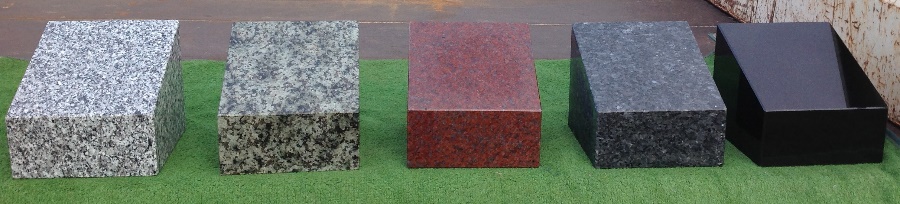 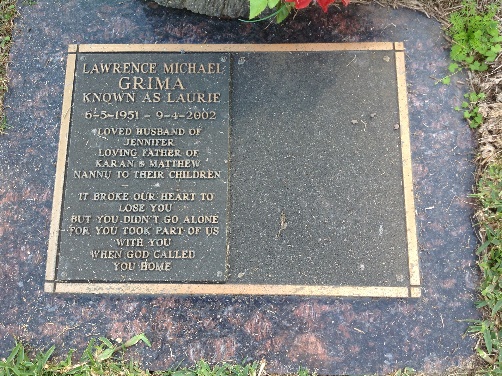 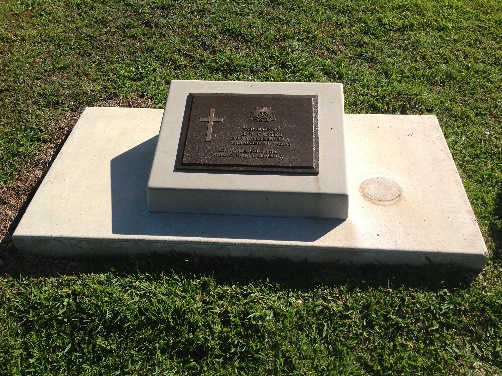 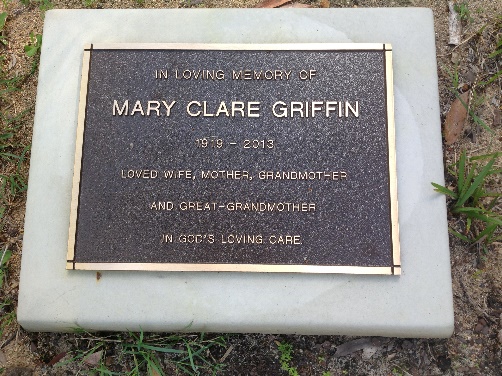 